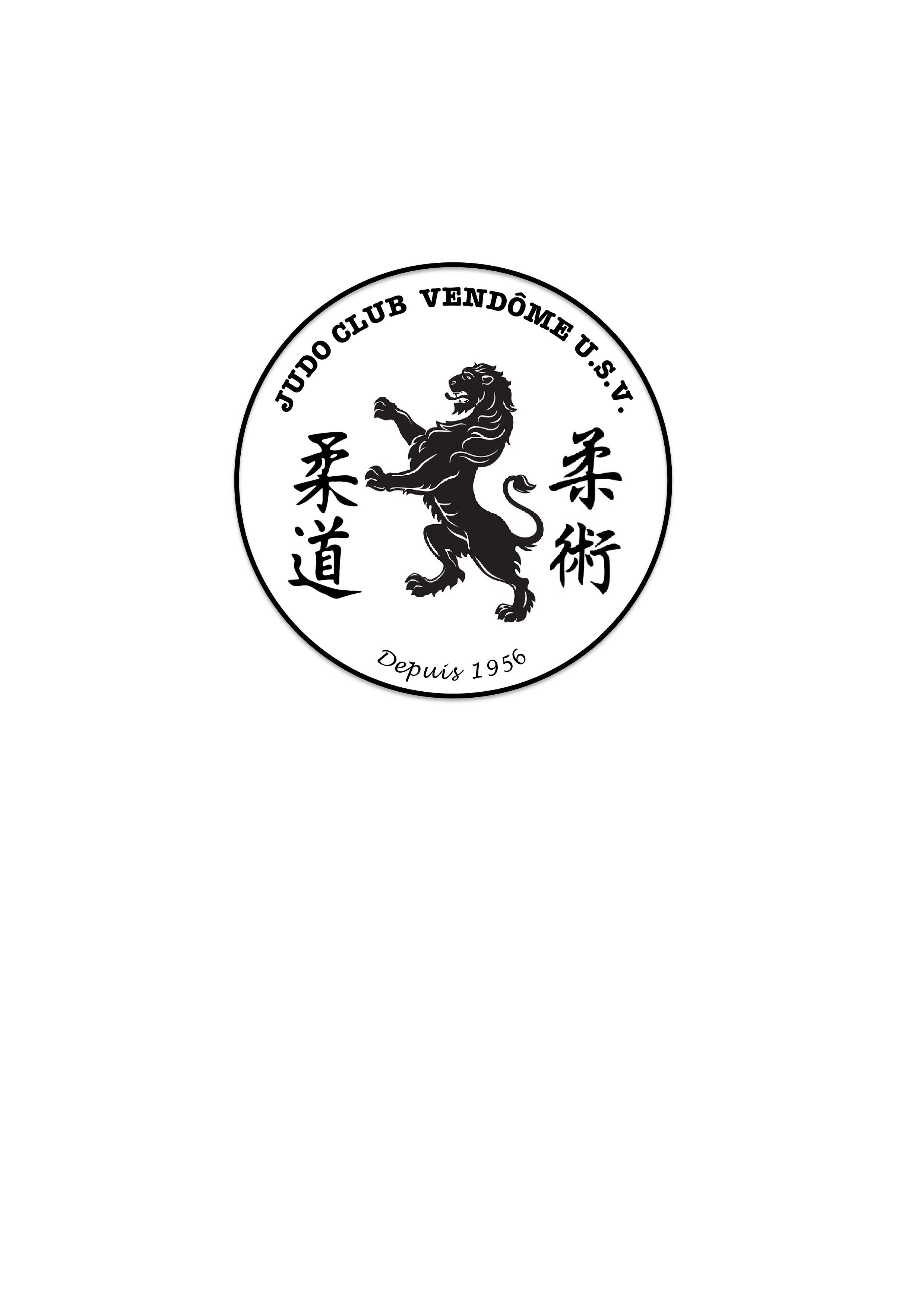 Jour et Horaires des cours Lundi :	17 h 45 / 19 h 15 : Poussins (2011 – 2012) Naveil	17 h 00 / 18 h 00 : Eveil (2015) Mini-poussins (2013-2014) 		19 h 30 / 20 h 30 : TaisoMardi : 	12 h 15 / 13 h 15 : Self Défense Féminin « nouveau cours »18 h 00 / 19 h 30 : Benjamins (2009 – 2010) Minimes (2007 – 2008)		19 h 45 / 21 h 30 : Cadets – Juniors – Séniors ( 2006 et avant)Mercredi : 	10 h 30 / 11 h 30  : Eveil judo (2015)		14 h 00 / 15 h 30 : Mini-poussins (2013-2014)		15 h 30 / 17 h 00 : Poussins (2011-2012)		19 h 00 / 21 h 00 : Judo – Ju JitsuJeudi :	12 h 15 / 13 h 15 : Sport santé « nouveau cours »18 h 00 / 19 h 30 : Préparation Physique et Technique		19 h 30 / 20 h 30 : TaisoVendredi :	18 h 00 / 19 h 30 : Benjamins (2009 – 2010) Minimes (2007 – 2008)		19 h 00 / 20 h 30 : Ju Jitsu		19 h 45 / 21 h 30 : Cadets – Juniors – Séniors ( 2006 et avant)Samedi : 	10 h 00 / 12 h 00 : Technique / Kata / ArbitrageCommission sportiveSAISON  2020 – 2021				   		JUDO – JUJITSU – TAISOCher(e) Licencié(e)La nouvelle saison va bientôt débuter, et bien sûr nous espérons te revoir sur le tatami. Tu trouveras ci-joint le planning des cours.Compte tenu de la situation très exceptionnelle dans laquelle nous nous trouvons, nous serons dans l’obligation de respecter un protocole sanitaire dont tu trouveras la fiche ci-joint.Comme chaque année, les cours débuteront officiellement la semaine suivant le jour de la braderie de Vendôme, soit la semaine 37.Toutefois, pour les judokas benjamins, minimes, cadets, juniors et séniors, les entraînements reprendront à partir du Mardi 1er septembre 2019.Tu pourras souscrire ta nouvelle licence le jour de la braderie (5 septembre) à notre stand de judo-jujitsu-taïso, mais aussi la semaine 37 aux heures de cours.A bientôt sur le tatami,Amicalement,Eric JOUANNEAU, directeur techniqueL’Equipe Enseignante et le Comité Directeur,